OCE 2001Chapter 8 – Waves                                                            Name:How are most ocean waves generated?Define fetch.Describe the 3 types of motion in which progressive waves move.  Which type includes waves at the ocean surface?Label: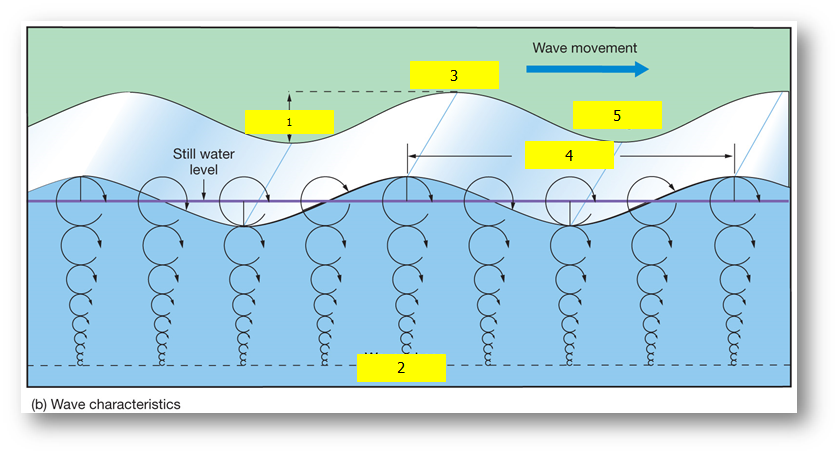 _______________________________________________________________________________________________________________________________________What is wave steepness?  What is the formula to calculate wave steepness?When will a wave “break”?What are deep water waves?What are shallow water waves?Is the “60 foot rule” correct or incorrect?What are interference patterns?What is constructive interference? Define and label on figure below.What is destructive interference?  Define and label on figure below.What is mixed interference?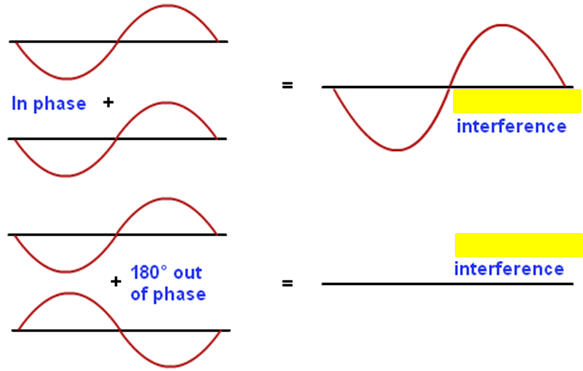 What is a rogue wave?  How are rogue waves thought to be caused?What is the surf zone?What are the 3 main types of breakers?What is a tsunami?  How is it generated?Is a tsunami considered to be a shallow water wave or deep water wave?